Adeline Wegmuller-Vigneronne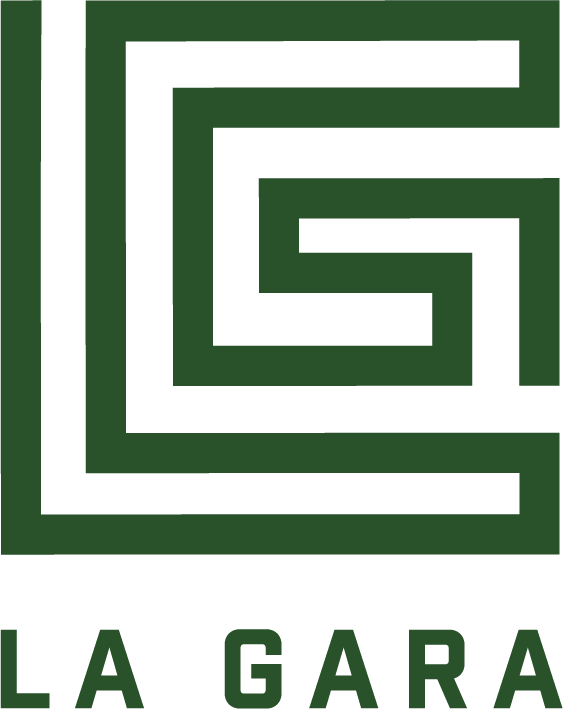 Les Vins de La Gara SarlRoute de La Gara 361254 JussyT +4179 647 42 57awegmuller@lagara.chMoyen de payement :Nom :					Prénom :Adresse :NPA/Localité :Tel :					E-Mail :Dégustation et vente sur Rendez-VousPrix courant et commandeDe nos vins AOC GenèvePrixà l’unitéNombrebouteillesTotal CHFRosé La GaraPinot-Noir 2022 75cl14.50Gamay 2022 75cl13.00Assemblage 2022 Gamaret Garanoir Syrah50cl75cl10.0016.50Merlot 2022 75cl18.50Palindrome Pinot-Noir fût 202175cl30.00Mousseux L’Unique 2022Vin de pays Romand75cl30.00Mouseux Ha-Ha 2021100% Merlot 75cl24.00EspècesCarteTwintQR FactureTotal à payer